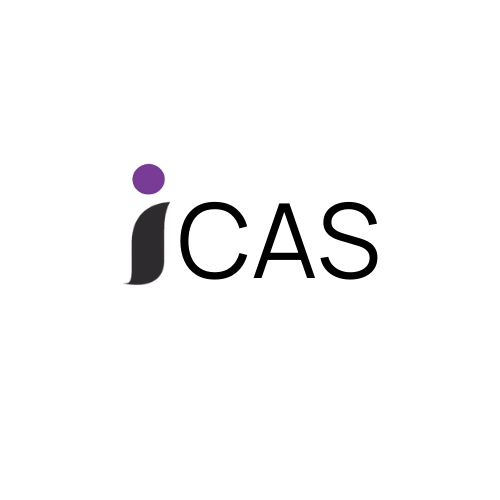 Independent Common Assessment for SchoolsCommon Transfer FormFrom: (School)To: (School)Pupil name:Date of birth:Unique Pupil Number (UPN):Attitudes to learning: application, motivation, behaviour, ability to work independently/in a group, intellectual curiosity, ability to use ICT, organisational skills …Personal attributes, talents and interests: music, art, drama, sport, chess, other …Special support or differentiation needs: gifted/talented, special educational needs (attach educational psychologist reports and similar), English as an Additional Language.Contribution to school life: participation in teams/matches, productions, concerts, positions of responsibility …Any other comments: family background, medical, attendance,  length of time at current school, position in cohort, summary of potential.Test data:Common Entrance predicted scores: (add or delete rows as appropriate)Date:Signed: (Head)Note:  Under data protection legislation the receiving school will have to share this form with parents if they request it.Test agencyDate takenStandardised scoreVerbal ReasoningNon-Verbal ReasoningMathsEnglish/comprehensionOther: Reading Age (add rows as appropriate)EnglishMathsScience